               Конспект занятия по правовому воспитанию                                  в подготовительной группе                            Путешествие в страну «Детство»           Составила: Сидорук Лидия Оскаровна - воспитатель МБДОУ - д/с №  7Программное содержание:  - Дать детям элементарные представления о том, как была принята «Международная конвенция по защите прав ребёнка».    - Подвести к пониманию значимости этого документа.       - Закрепить знания детей о правах ребёнка с помощью увлекательной игры.                                                                                          - Развивать любознательность, познавательный интерес к своим правам, память, мышление.                                                                                         - Воспитывать умение пользоваться своими правами в различных ситуацияхХод занятия:  Под музыку «Маленькая страна» дети входят в группу и останавливаются перед воротами с надписью «Детство».Ребята, что это за «Маленькая страна», перед которой мы с вами очутились? (Дети читают «Детство»)Правильно, мы с вами очутились перед главным входом в страну под названием «Детство», давайте войдём в неё.Ребята, посмотрите, на главных воротах этой страны что-то написано, кто сможет прочитать? ( «Права ребёнка» )В стране «Детство» все жители хорошо знают и соблюдают эти права.Сейчас я вам расскажу историю о том, как же появились у детей свои права.                                                                   Давным-давно, тысячи лет назад, когда на земле появилисьлюди, одновременно появились «Главные вопросы»: - Что люди могут делать, а чего не могут? - Что обязаны делать, а что не обязаны? - На что они имеют право, а на что не имеют?Без ответа на эти вопросы, жизнь их превратилась в сплошной кошмар и неразбериху.  Тогда люди принялись за решение этих «главных вопросов» - сначала в драках, битвах и войнах, потом устав воевать люди сели за переговоры и в конце концов им удалось решить эти «главные вопросы», которые они записали в виде документа, который назвали «Всеобщая декларация прав человека».  И если соблюдать в точности всё, что в нём записано, то кошмар и неразбериха на Земле немедленно прекратятся.                                                  Но ещё с древних времён человечество понимало, что жизнь каждого взрослого человека начинается с детства.                                                                 Дети - это самое дорогое, что есть в любом обществе. Что не должно быть на Земле бездомных, голодных, несчастных детей. Тогда взрослые задумались ещё над одним вопросом: Как защитить права ребёнка?                                                                        Прошло много лет. И вот несколько государств мира снова сели за переговоры и приняли международный документ (конвенцию) по защите прав ребёнка. А раз документ Международный, значит выполнять то, что в нём записано должны все народы Мира.   Наша страна тоже пообещала, что защитит своих детей. А чтобы все дети хорошо знали свои права, решили познакомить детей с ними уже в детском саду.                                                                Мы с вами на занятиях, в беседах, играх тоже познакомились с «правами детей».А вот как вы их запомнили, мы сегодня узнаем с помощью интересной игры - викторины.Для этого нам нужно разделиться на 2 команды:1-я команда - «Эрудиты»2-я команда - «Знайки»И выбрать капитанов команд.Каждой команде будет дано задание. За правильный ответ - команда получает фишку. Сосчитав фишки в конце игры, мы узнаём победителя.Команды к игре готовы? (Готовы)1-е ЗАДАНИЕ Детям предлагаются карточки с символами (см. приложение №1)                                         Задание командам- «Какое право зашифровано в этом символе?»2-е ЗАДАНИЕ Пантомима. «Угадай, что покажу»(Дети показывают жестами действия, другая команда угадывает, что показали, каким правом можно воспользоваться.)      3-е ЗАДАНИЕ «Собери ромашку»( Детям предлагается серединка цветка с символом какого-либо права, на столе разложены лепестки с цветными изображениями.)Задание: подобрать к символу  с правом подходящий по смыслу лепесток с картинкой. (см. приложение №2)    4-е ЗАДАНИЕ « Музыкальная пауза»   (Каждая команда по отрывку из детской песни должна догадаться, о каком «праве» идёт речь.)                                                                                                     Ответы:                                                                                                                                         1 – «Я был когда-то странной игрушкой безымянной…» - право на своё собственное имя.                                                                                                                    2 – «Всем на свете нужен дом…»   -  на жильё.                                                                 3 – «Чудесно, что на свете…» - говорить на своём языке.                                                 4 – «Песенка мамонтёнка» - семейное окружение.   5-е ЗАДАНИЕ  «Сказка - инсценировка»  Дети из одной команды, инсценируют отрывок из сказки, вторая команда отгадывают: Что за сказка? Какими правами могут воспользоваться герои сказки. («Сестрица Алёнушка и братец Иванушка», «Цветик – Семицветик»)     6-е ЗАДАНИЕ (для капитанов)  «Решение ситуаций»      - Ване 6 лет, он приехал к бабушке в деревню, там он не только отдыхал, но и помогал бабушке: цветы поливал, собирал ягоды. Позвала его как то соседка и говорит:   наноси-ка ты Ваня мне воды из колодца, а я тебе за это пирожков напеку.  Вопрос: Кто нарушил право, и какое?     - Однажды мама с папой решали, в какую секцию будет ходить Катя, И решили - пусть ходит на танцы. А Катя так хотела рисовать... Вопрос: Кто нарушил право? Какое?  По окончании игры - подсчёт фишек.      В конце занятия дети читают стихотворение и исполняют песню «Солнечный круг».Я - ребёнок, я - человек, я должен иметь права: На то, чтобы жить в свободной стране.Я имею права на то, чтоб любить.Я на то, чтобы быть любимой.Я имею права, на то, чтобы жить.Я – быть на свете самым счастливым.Я имею права, чтобы мир на земле царил всегда и везде.Я имею права, чтобы в небе большом была всегда тишина.Я имею права, чтобы жить в семье   10 – Ведь семья любому нужна!                                       ПРИЛОЖЕНИЕ № 1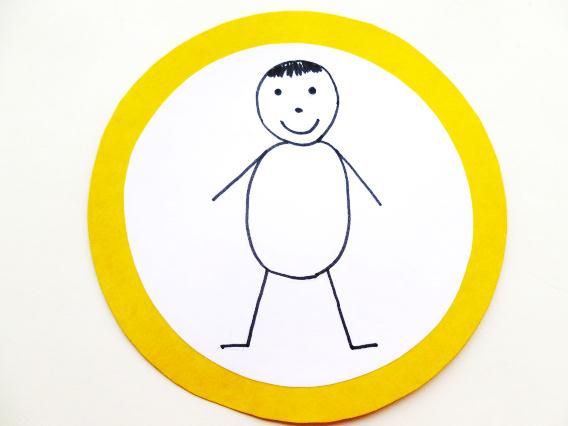 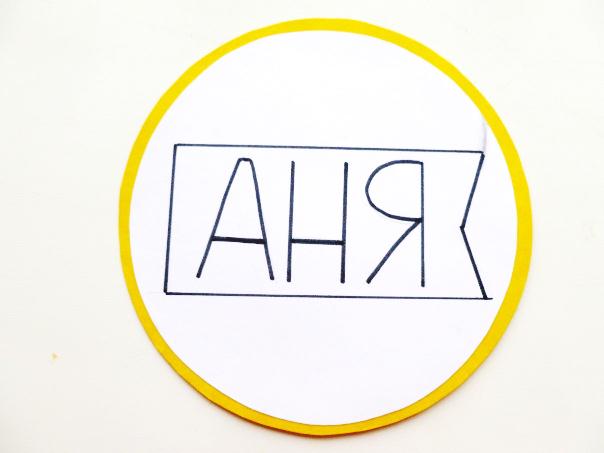       Право на жизнь.                                Право на собственное имя.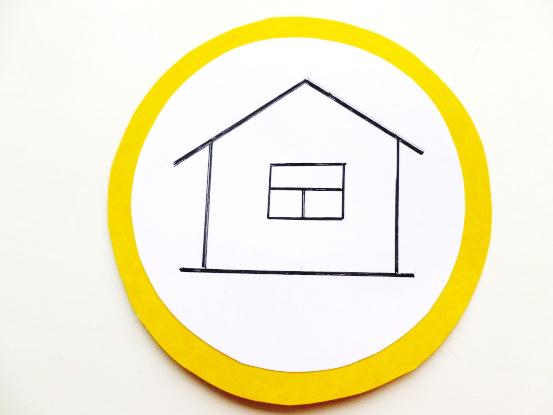 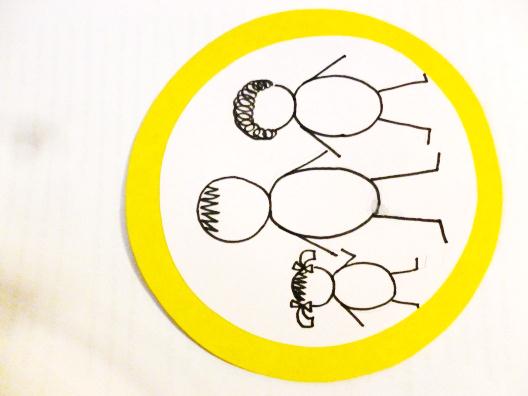    Право на жилище.                                Право воспитываться в семье.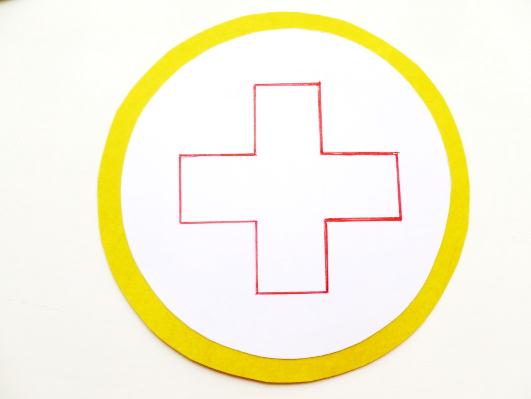 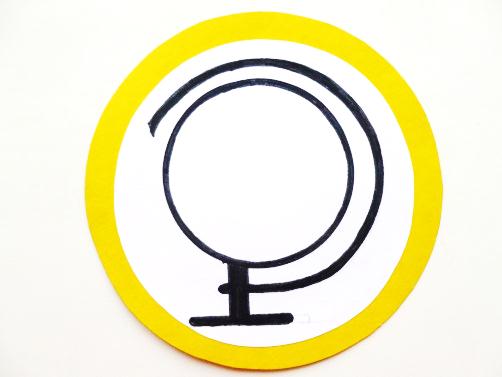 Право на медицинское                             Право на образование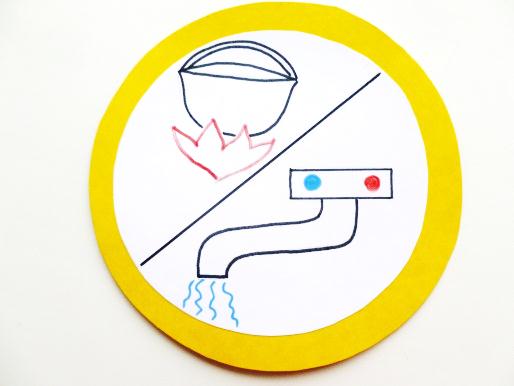  Обслуживание.                  Право на полноценное питание и чистую воду.                                    ПРИЛОЖЕНИЕ №2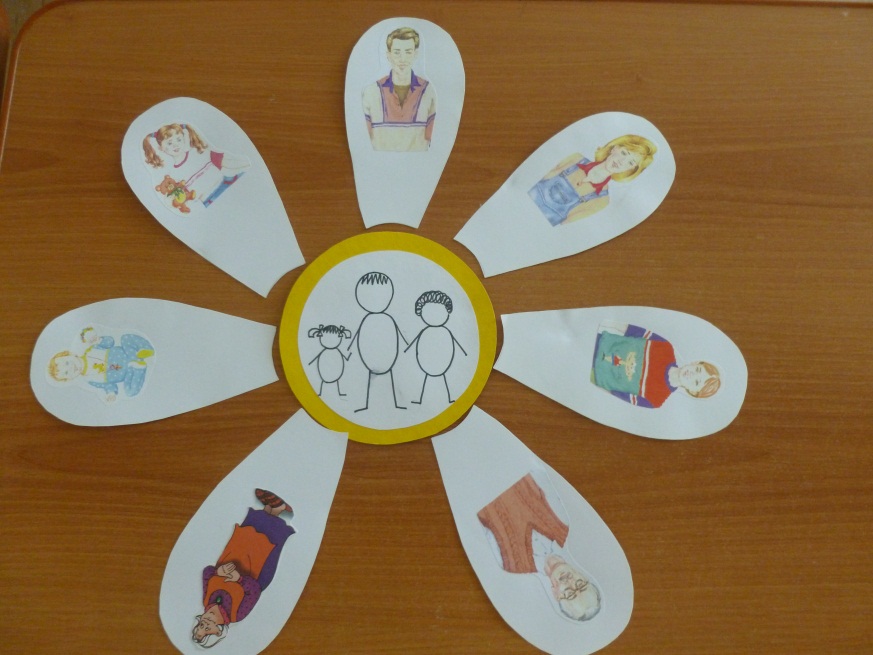 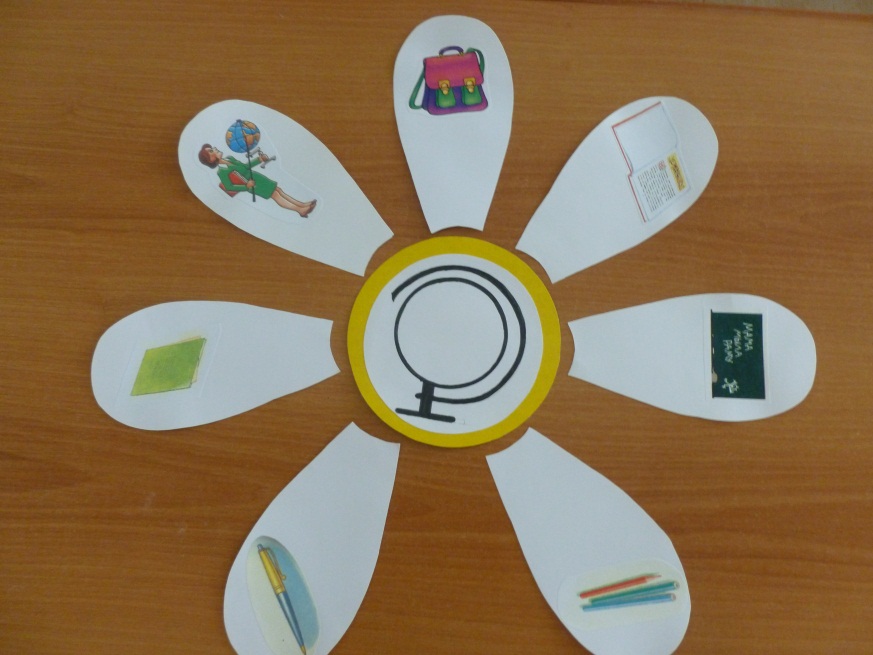 